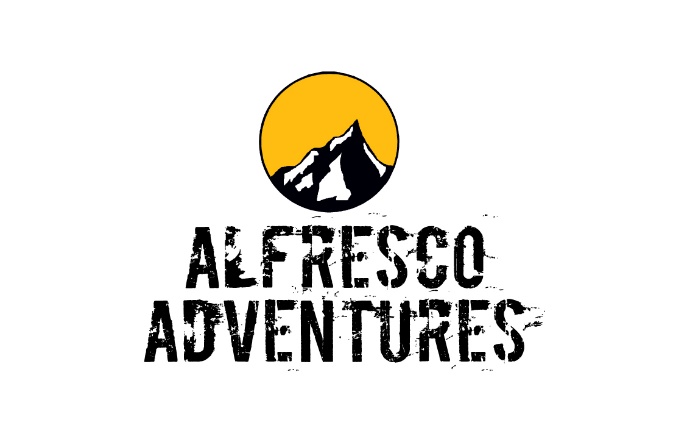 Outline ProgrammeLocation: Linton-on-Ouse   Linton Lock Marina
Linton On Ouse
York
North Yorkshire
YO30 2AZThank you for booking our Boroughbridge to Linton-on-Ouse River trip experience.  This document gives you a very brief outline of how the day will run.  We provide all equipment IE canoes, buoyancy aids, paddles and cags. Along with a bag to store any kit you may wish to keep dry.  All our river guides have done this trip a lot of times and have great knowledge in the sport. Your river trip experience will start at Linton-on-Ouse where you will be transported to Boroughbridge via a minibus or taxi. You will then get kitted out with the gear you’ll need and be given a safety brief, then the real alfresco adventure begins. We aim to set off from Boroughbridge at approx. 1115, finishing about 1630 Please remember to bring you own lunch and NO ALCOHOL.Time: Start 1000- Finish Approximately 1630.Who to look for:  one of our instructors will be waiting for you in the car park.  What to Bring: Please bring your personal information form with you and see our recommended kit list. We will be taking photos on the day and these will be on our social media sites you will be able to get them from there. If you wish for no photos to be taken, please write NO on the personal information form. We wish you a great trip.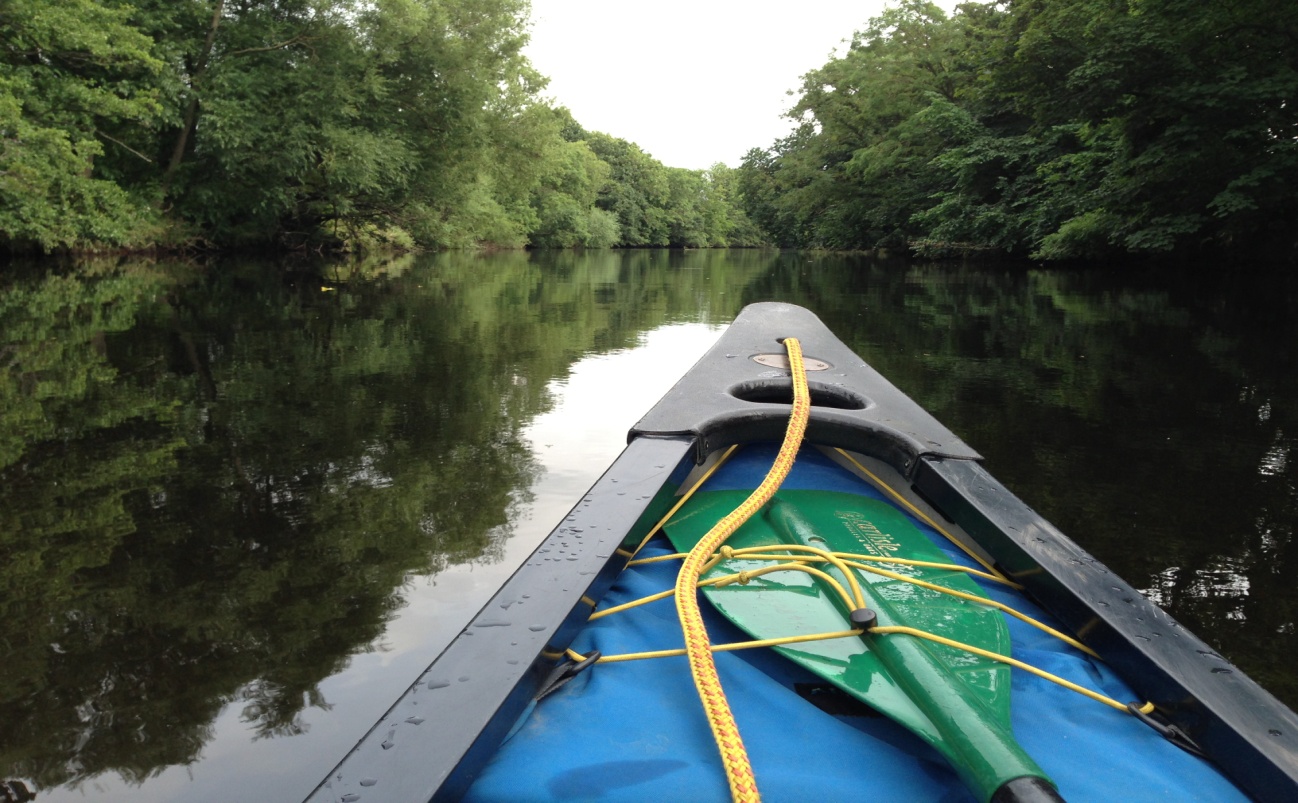 